Highlight Acting Troupe2 Week Summer Theater Program July 10 – 21, 2023                                  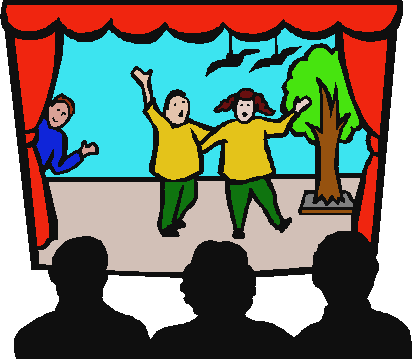 For further information call Ethel LeVan at 518-237-6936                                               Email us at Highlightactingtroupe@gmail.com for the  application form 